Publicado en Ciudad de México el 24/04/2018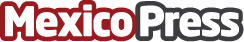 Avast informa que 50,000 cuentas de Minecraft han sido infectadas con malwareEn el transcurso de 10 días, avast bloqueó 14,500 intentos de infección con malware a jugadores de MinecraftDatos de contacto:Flor Carreno56152196Nota de prensa publicada en: https://www.mexicopress.com.mx/avast-informa-que-50000-cuentas-de-minecraft Categorías: Internacional Juegos E-Commerce Ciberseguridad Ciudad de México http://www.mexicopress.com.mx